Veckobrev Rosa vecka 35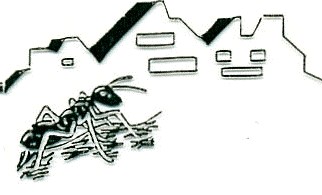 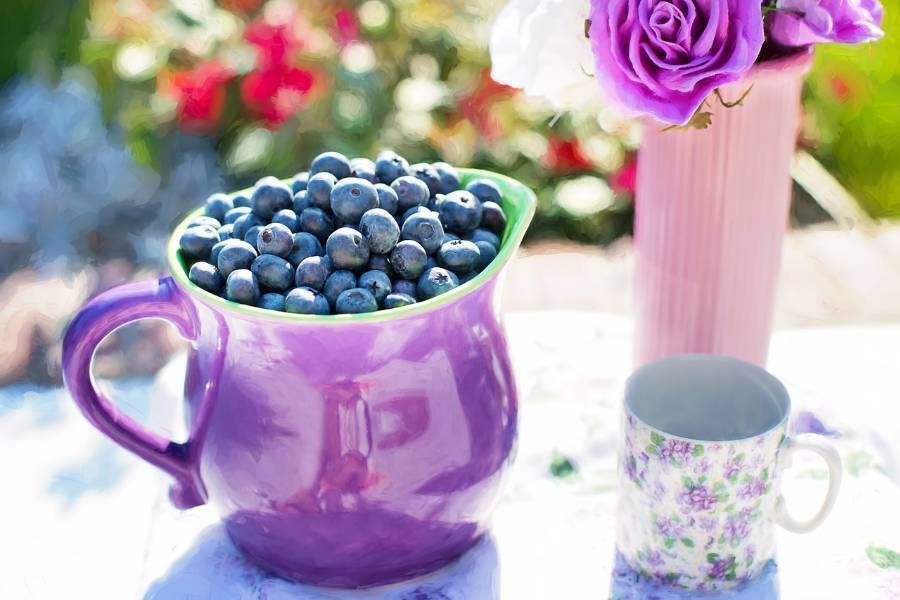 Hej Rosa!Veckan har gått bra och väldigt snabbt. Alla blev klara med veckans mål denna vecka(förutom de som var sjuka). Om ert barn är sjuk så kommer jag lägga material i en läxlåda märkt ROSA som står utanför personalrummet efter dagens slut. Ni behöver komma mellan 14- 14.30 eller boka tid så kommer vi att öppna så ni kan komma åt läxlådan. F-mötet gick bra för de som hamnade i rätt möte. Några hamnade i det möte som jag försökte ta bort. Nu vet jag dock hur det går till så nästa möte kommer gå som en dans. Jag skickar med PowerPointen vi hade på mötet så alla kan ta del av informationen och har ni några frågor så kan ni alltid ringa till mig eller mejla alternativt boka ett kort möte så kan jag svara på era frågor.Läxa:Sv: Läsläxa:  Texten : LÄSA De skall läsa högt tills de kan läsa texten med fly samt svara på frågorna med ordentliga meningar och bokstäver. När läxan är gjord så vill jag att ni skricer under så jag vet att ni har godkänt den.Ma: Gör klart multiplikationsspelet som de fick förra veckan. Veckans mål :Följa reglerna, och vara en god kamratNästa veckaVi fortsätter det gruppstärkande arbetet med att gå igenom alla regler och sätta upp de vi arbetat med i våra lokaler samt utforma och komma överens om hur vi vill att en klasskamrat skall vara.Ma: Göra häftet med romerska siffror samt mäta vinklar och begrepp samt få den nya boken om de klarat alla delar från åk 2. Sv: Vi gör nästa kap i Prima svenska som är deras läxbok, arbetar i Språkskrinet och gör ett läsförståelsetest.So: Grupparbete om Världsdelarna, leker och arbetar med värdegrund och regler och normerNo: Sommarbild om sommartecknen, Vecka 35Viktiga datum framöver:     Trevlig helg/ Aleksandra& Ebrul MåndagLämnaIdrottskläder, handduk, vattenflaska, fruktTisdagGlosorOnsdagSlöjdTorsdagslöjdFredagDiktamenlekar